C100SA Principals of Land Acquisition to be held at the Gauteng Department of Roads and Transport 1215 Michael Brink Street, Pretoria on27 and 28 August 2019REGISTRATION FORM (PLEASE SUBMIT NO LATER THAN 12th August 2019)Cost: R 4 400 per member and R 5 000 per non-member for the 2-day educational eventKindly complete this form and return by e-mail/fax/ to SARWA at:                           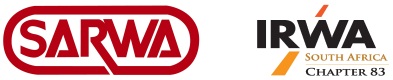             Fax: 0866547152    or     Email: info@sarwa.co.zaI/WE REGISTER FOR THE ABOVE WORKSHOPTERMS AND CONDITIONSThe signature above for this payment method commits the person signing to do payment of the registration fee prior to arrival at the venue. Participants are also advised to have a copy of their payment slip when arriving at the venue.Failing to comply with this condition attendance will not be allowed.If any other payment method is required, permission from SARWA must be obtained in writing and this approval must be taken with to venue.OTHERAccommodation costs are not included in the course registration fee. Attendees are responsible for making their own lodging arrangements.Coffee/Tea, refreshments, lunches and training manual is included in the course price.If circumstance dictates that the course must be cancelled course fees will be refunded to the delegates who have paid.The delegate by accepting these terms and conditions hereby indemnifies SARWA and holds it harmless from all or any loss or damage, injury, actions, proceedings or claims arising from any act or omission of the participant during the course of the conference.SurnameNameTitleID Number123456I the undersigned commit to make payment and accept the terms and conditions below.Signature: